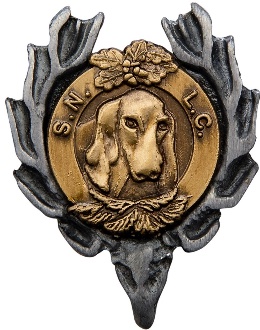 CLUB DU PETIT COURANT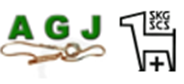 SUISSE, DES BASSETS DES ALPESwww.niederlaufhund.ch / www.dachsbracke.ch / www.snlc.ch                                       SECRETARIAT:                     Elisabeth Duss Aurora Dorf 7 6166 Hasle                 079 439 75 87  duss.holzhandlung@bluewin.chLe / la soussigné(e ) souhaite devenir membre du Club du Petit Courant Suisse, des Bassets des Alpes et de Westphalie (SLNC).  Merci de compléter toutes les rubriques. Le Comité est chargé de décider des admissions définitives. Cotisation annuelle: CHF 85.- par personneCouples mariés: CHF 120.- (remplir une déclaration d'adhésion pour chaque personne)18.01.2024 ARO Beitrittserklärung SNLCNomPrénom RueCode postal / LocalitéProfessionDate de naissanceTéléphoneTél. mobileE-mailSite internetRecommandé parPropriétaire de chien  OUI        NONAmicus numéro d`identification de la personne Race  Du Petit Courant Suisse  BE   LU    SZ    JU     Bassets des Alpes     cerf rouge     loh noir  Bassets de Westphalie         Petit bleu de Gascogne Chasseur  OUI        NONDate Signature